“Porque Deus não nos designou para a ira, mas para a aquisição da salvação, por nosso Senhor Jesus Cristo.”1 Tessalonicenses 5:9                                                                                            PARTE VI – Cuidado!!                                        (Apocalipse 6 x Mateus 24)Vamos conferir alguns versos na passagem paralela a Mateus 24 em Lucas 21:No verso 34 Jesus nos adverte: cuidado para não permitir que o nosso coração fique sobrecarregado com as coisas deste mundo, e também com excessos e embriaguez. Por quê? Para que aquele dia não nos pegue de surpresa. Não é isso que Jesus está dizendo? “Aquele dia” pode ser também qualquer dia em que somos provados. Nossa fé será provada para constatar se é legítima, verdadeira, autêntica, ou apenas de aparência. (1Pedro 1:3-9)Muitos se dizendo cristãos vivem suas vidas seculares sem nenhuma preocupação com as advertências de Jesus, pois estão esperando o arrebatamento a qualquer instante. Acreditam que podem viver uma vida de acordo com os padrões do mundo (Tiago 4:4b), não lêem a Bíblia, não oram, e então, serão simplesmente arrebatados para o céu. Não é isso que as Escrituras ensinam. Jesus diz: “cuidado!”A questão não é que eles podem perder a salvação. Deus não vai rejeitar ninguém que crê no nome do seu Filho unigênito, Jesus. (João 3:16-18) Não. Não se trata disso. Jesus disse claramente que todo aquele que confessar o seu nome será salvo. O que as Escrituras estão alertando é que muitos poderão abrir mão da salvação quando forem provados, num momento em que forem pegos despreparados, pegos de surpresa. Jesus disse:8. Eu também vos digo: Todo aquele que me confessar diante dos homens, também o Filho do homem o confessará diante dos anjos de Deus;9. mas quem me negar diante dos homens, será negado diante dos anjos de Deus. (Lucas 12:8,9)Quando somos provados, nossa fé é provada. Quando vier a grande tribulação você precisa estar preparado para não ser enganado, e também para suportar este período de provação. Leia a parábola das Dez Virgens. Todas as dez esperavam o mesmo noivo (Jesus), todas as dez dormiram. Mas cinco tinham azeite extra a fim de ter luz o bastante para ir ao encontro do noivo que chegou tarde. As outras cinco não tinham azeite extra, e quando foram atrás para buscá-lo (o azeite), já era tarde demais. Confira esta parábola em Mateus 25:1 a 13 e a parábola da semeadura em Mateus 13:3 a 23.Para que possamos estar preparados para a chegada do noivo, precisamos estar firmes na fé que professamos no dia das provações. Significa que precisamos estar cheios de azeite. O que significa estar cheios de azeite ou, ter azeite extra nas vasilhas? (Mt.25:4). A Bíblia ensina que podemos entristecer o Espírito Santo (Efésios 4:30), que podemos apagar o Espírito Santo em nós (1Te 5:19), e que podemos também nos encher do Espírito Santo (Efésios 5:18). Devemos nos encher do Espírito Santo para suportarmos as tribulações desta vida. Não só isso, é também o Espírito Santo que nos ajuda na nossa caminhada, nos exortando, nos instruído, nos consolando e nos dando forças e direcionamento. É o Espírito Santo que nos dá coragem (2 Tm1:7), nos convence do pecado (João 16:7,8), nos prepara e nos habilita para as obras que Deus preparou para nós (Efésios 2:8 a 10). É o Espírito Santo que nos dá entendimento das Escrituras (1Coríntios 2:10-14) e nos ajuda a vencer nas tribulações e a não sermos enganados. Se alguém diz que é de Cristo, mas não se alimenta de Cristo, da Palavra de Deus, ele estará fadado a entristecer ou apagar o Espírito, e a não vencer quando for provado. Confira 1 João 5:5.Vencer significa não negar a Cristo, não negar a sua fé, haja o que houver. O justo viverá pela fé. Não se trata de fazer boas obras para ser salvo, não. Não se trata de nunca mais pecar, nós somos pecadores, enquanto habitarmos na carne estamos sujeitos ao pecado (1 João 1:8-10; Hb.10:26). Trata-se de viver perto de Jesus em oração e aprender o que ele nos ensina nas Escrituras todos os dias e diuturnamente, no mais, a obra é do Espírito Santo (Confira Efésios 2:8-10; Filipenses 2:13; João 15:1-5). É assim que teremos azeite de sobra para esperarmos pelo noivo na tribulação, não importa se são as tribulações desta vida, ou a Grande Tribulação, não importa quanto tempo ele demore. É assim que nos enchemos do Espírito Santo. Nós teremos nossa fé provada, todos nós e, portanto, precisamos estar preparados. Por esta razão Jesus nos ensinou tantas parábolas.Ora, o justo viverá pela fé; mas se algum homem recuar, a minha alma não terá prazer nele. Hebreus 10:38Jesus nos adverte a vigiarmos e orarmos para estarmos preparados e podermos estar de pé no dia da sua vinda, pois será grande a prova que os eleitos terão que passar. É importante termos azeite sobrando, isto é, nos enchermos do Espírito Santo, pois se ele demorar e estivermos dormindo, ainda assim poderemos encontrá-lo. (Não negando a nossa fé n’Ele). Confira também Lucas 18:1 e 8. – Vigiai e orai sem cessar: https://www.bibliaonline.com.br/acf/busca?q=orai+e+vigiaiContinuando a leitura do texto paralelo a Mateus 24, em Lucas 21 o verso 35 diz:                                                                                                                                                                                                                                                           Então, o que Jesus acabou de dizer? Jesus disse que aquele dia virá somente sobre o Oriente Médio? Somente para os judeus na face da terra? Não, não é isto que ele diz. Ele diz que virá sobre todos os que habitam na face da terra. E na seqüência, no verso 36 ele diz:Jesus é claro: este dia virá sobre todos os que vivem na face da terra, e que devemos vigiar. Para que?“para escapar de todas essas coisas que hão de acontecer, e de estar de pé diante do Filho do homem.”No final da passagem paralela a Mateus 24 e Lucas 21, em Marcos 13 Jesus termina dizendo:Será que Jesus está dizendo, “o que lhes digo, digo apenas aos judeus.” É isso? Não. Jesus está dizendo: “O que vos digo a vós, digo a todos: Vigiem!”Em Lucas 17:33-36, Jesus também nos adverte:	33. Qualquer que procurar preservar a sua vida, perdê-la-á, e qualquer que a perder, conservá-la-á.34. Digo-vos: Naquela noite estarão dois numa cama; um será tomado, e o outro será deixado.35. Duas mulheres estarão juntas moendo; uma será tomada, e a outra será deixada.36. Dois homens estarão no campo; um será tomado, e o outro será deixado.Nesta passagem em Lucas 17 Jesus também está retratando o arrebatamento, mas antes ele diz:Qualquer que procurar preservar a sua vida, perdê-la-á = submetendo-se às exigências do anticristo e adorá-lo, e receber a sua marca;e qualquer que a perder, conservá-la-á = quem for fiel a Jesus, se preciso for até a morte, terá a vida eterna.Nisto consiste a fé, a fidelidade e a perseverança dos santos, dos eleitos.Veja ainda o que Jesus nos diz sobre o tempo da sua vinda, em Lucas 17.26-30:26. Como aconteceu nos dias de Noé, assim também será nos dias do Filho do homem.27. Comiam, bebiam, casavam e davam-se em casamento, até o dia em que Noé entrou na arca, e veio o dilúvio e os destruiu a todos.O que Jesus está nos dizendo aqui?No dia em que Noé entrou na arca, veio o dilúvio e levou a todos! E Jesus continua com outro exemplo nos versos subseqüentes:28. Como também da mesma forma aconteceu nos dias de Ló: comiam, bebiam, compravam, vendiam, plantavam e edificavam;29. mas no dia em que Ló saiu de Sodoma choveu do céu fogo e enxofre, e os destruiu a todos;30. assim será no dia em que o Filho do homem se há de manifestar. “no dia em que Ló saiu de Sodoma” = no mesmo dia = choveu fogo e enxofre do céu e destruiu a todos!Veja: em ambos os exemplos Jesus relata livramento seguido imediatamente de juízo, no mesmo dia.E Jesus completa, dizendo: assim será no dia em que o Filho do homem se há de manifestar.Assim como? Livramento seguido de juízo. Ou seja, no dia em que Jesus vier nas nuvens arrebatar os eleitos, no mesmo dia Deus derramará juízo sobre a terra. Livramento para os fiéis e ira para os descrentes.E é exatamente isso que podemos observar ao lermos o 6º selo, em Apocalipse capítulo 6:         6º SELO – Apocalipse 6:12-14                                                                                                                                                                                                                                                                                                    Conforme vimos, este é o evento narrado em Mateus 24:29,30, Marcos 13:24 a 27 e Lucas 21:25 a 27: o sinal no sol, na lua e nas estrelas. E o que vem em seguida, depois do verso 14?                                                                                                                                                                                                                                                                            Os habitantes da terra estão apavorados, aterrorizados, com muito medo. Porquê? Pois chegou o grande dia da ira de Deus e do Cordeiro, Jesus. Deus derramará juízo sobre a terra, exatamente como aconteceu no tempo de Noé e de Ló.Estes são os últimos versos de Apocalipse capítulo 6. Mas vocês devem se lembrar que o Livro que Jesus está abrindo tem sete selos e, até aqui, ele só abriu seis. O que vem na seqüência? Seria o 7º selo no capítulo 7? Não, ainda não.O 7º selo só será aberto por Jesus no capítulo 8.  Quando Jesus abrir o 7º selo no capítulo 8, então virá a ira e o juízo de Deus sobre a terra.  Então, o que acontece entre o sexto e o sétimo selo, no capítulo seguinte, em Apocalipse capítulo 7? Exatamente a mesma coisa que vemos em Mateus 24, Marcos 13 e Lucas 21. Lembram? O que acontece após o escurecimento do sol, da lua e das estrelas caindo? O arrebatamento. Confira em Mateus 24:29 a 31. Vamos ver, então, o que acontece em Apocalipse, no capítulo 7:Observem, logo após o relato do escurecimento do sol, da lua e das estrelas caindo do 6º selo, ao final do capítulo 6, o capítulo 7 começa com a conjunção “E”. Ou seja, trata-se da seqüência do que acabamos de ler em Apocalipse capítulo 6.  “E depois destas coisas” Eu pergunto: que coisas? Depois dos eventos dos seis selos, depois do escurecimento do sol, da lua e das estrelas caindo, então, o que diz o outro anjo, em Apocalipse 7:3 aos outros quatro anjos? Ele diz: “Não firais a terra, nem o mar, nem as árvores, até que tenhamos selado os servos de nosso Deus em suas testas.”A eles é ordenado que esperem ainda um pouco, antes de começar o juízo e a ira de Deus. Instantes antes que Deus comece a derramar sua ira, é dito aos anjos eleitos de ferirem a terra que aguardem até que os 144.000 israelitas sejam selados (versos 4 a 8). E, então, logo adiante dos versos 9 a 14, lemos:                                                                                                                                                                                                                                          João vê no céu uma imensa multidão que ninguém podia contar, eles estavam diante do Trono de Deus e do Cordeiro, Jesus. Diz o texto que são pessoas de todas as nações, e famílias, e povos, e línguas. Quem são estas pessoas? Que multidão é esta tão grande que João diz que não dava nem pra contar? De onde elas vieram? Nos versos 13 e 14 encontramos a resposta:Estas são as pessoas que vieram da grande tribulação, relatada por Jesus. Após o evento do sol, da lua e das estrelas, relatado no final do capítulo 6, João vê esta imensa multidão no céu aqui, no capítulo 7, uma imensa multidão de diversas etnias e nacionalidades diante do trono de Deus. E é dito a João que esta multidão veio da grande tribulação. João está retratando o arrebatamento.E quanto aqueles que estavam apavorados e com medo da ira de Deus, no final do capítulo 6? São os que não creram, eles não fazem parte desta multidão. Eles agora experimentarão o tempo da ira de Deus, assim que Jesus abrir o sétimo selo, na seqüência.Portanto, a vinda do Dia do Senhor é anunciada pelo evento no sol, na lua e nas estrelas (capítulo 6).  O Dia do Senhor é o dia em que se dará o arrebatamento (capítulo 7), e o início do tempo da ira de Deus (capítulo 8). Estamos conferindo esta seqüência de eventos relatada nos capítulos 6, 7 e 8 de Apocalipse. Veja o que acontece no capítulo 8:Jesus abre o sétimo selo.O que vemos aqui? O que acontece quando Jesus abre o sétimo selo?  Inicia-se o tempo da ira e do juízo de Deus.  O sétimo selo anuncia o tempo do juízo. Ao abrir o sétimo selo, sete anjos recebem sete trombetas, e cada vez que um dos sete anjos soa a sua trombeta é derramada a ira de Deus sobre a terra. No verso 7 vemos o primeiro anjo tocar a sua trombeta e em seguida “houve granizo e fogo misturados com sangue, e eles foram lançados sobre a terra; e a terceira parte das árvores foi queimada, e toda a grama verde foi queimada.” Assim, sucessivamente, veremos um anjo após outro soar sua trombeta e o juízo de Deus é derramado sobre a Terra.Vamos recapitular toda a seqüência de eventos que estudamos até aqui:                                                                                                                                                                                                                                                                                                                 5º selo: A Grande tribulação: perseguição aos santos (no meio da septuagésima semana: 70 dias de intensa perseguição)6º selo: O sol e a lua escurecerão e os poderes celestes serão abalados (após a grande tribulação) Ap. 6:12-13;  Mt 24:29; Mc 13:24; Lc 21:25,26)A Vinda do Senhor- Jesus vindo nas nuvens – Mt 24:30; Mc 13:26; Lc 21:27“e todas as nações da terra se lamentarão” – Mt 24 verso 30 e Ap. 6 verso 17:	Então aparecerá no céu o sinal do Filho do homem, e todas as tribos da terra se lamentarão (...).  Mateus 24:30	porque é vindo o grande dia da ira deles; e quem poderá subsistir? Apocalipse 6:17 – Almeida Revisada Imprensa BíblicaO som da trombeta e o Arrebatamento – Jesus envia seus anjos para reunir os eleitos – Mt 24:31; Mc 13:27; Lc:21:28; Ap. 7:9-147º selo: O terrível tempo da ira de Deus. (terá início na segunda metade da septuagésima semana de Daniel, após o arrebatamento.) Ap. 8:1-7Veja na ilustração abaixo a seqüência de eventos e confira na sua Bíblia as referencias bíblicas citadas. Siga os números de 1 a 7: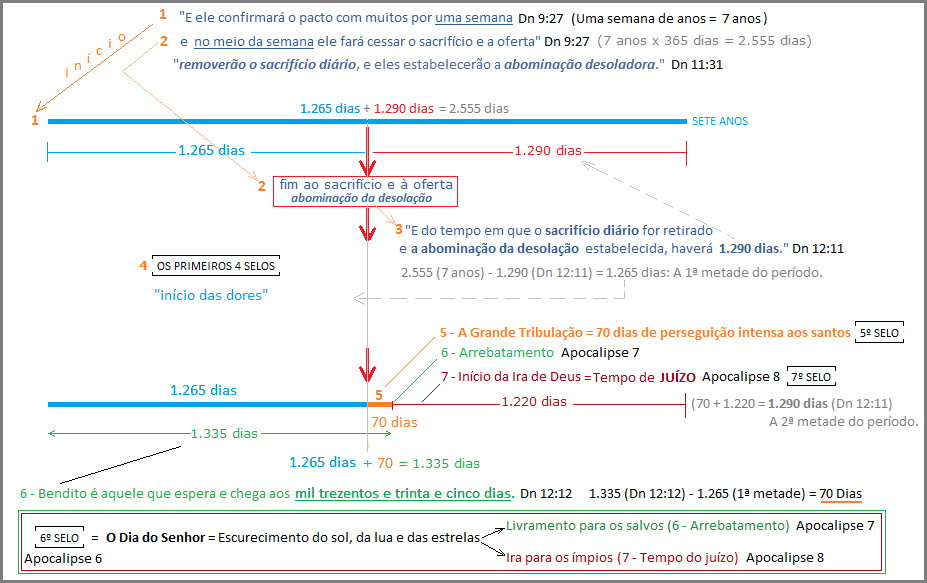 Para finalizar este estudo, vamos ler e examinar algumas passagens do Antigo Testamento sobre “O DIA DO SENHOR”                                                                                                   PARTE VII                                             Monica Reifegerste aka Christian Vassal34 E tomai cuidado por vós mesmos, para que em nenhum momento os vossos corações sejam sobrecarregados com excessos, e embriaguez, e cuidados da vida, e aquele dia vos sobrevenha desprevenidamente. ||Português: Nova Versão Internacional||Lucas||21||34 35 Porque virá como um laço sobre todos os que habitam na face de toda a terra.||Português: Nova Versão Internacional||Lucas||21||35 36 Vigiai, pois, orando sempre, para serdes considerados dignos de escapar de todas essas coisas que hão de acontecer, e de estar em pé diante do Filho do homem. 35 Porque (aquele dia) virá como um laço sobre todos os que habitam na face de toda a terra.||Português: Nova Versão Internacional||Lucas||21||35 36 Vigiai, pois, orando sempre, para serdes considerados dignos de escapar de todas essas coisas que hão de acontecer, e de estar em pé diante do Filho do homem. 37 O que vos digo a vós, a todos o digo: Vigiai.12 E eu vi quando ele abriu o sexto selo, e eis que houve um grande terremoto; e o sol se tornou preto como um saco de crina e a lua tornou-se como sangue;||Português: Nova Versão Internacional||Apocalipse||6||12 13 e as estrelas do céu caíram sobre a terra, assim como uma figueira lança seus figos prematuros, quando ela é abalada por um forte vento.||Português: Nova Versão Internacional||Apocalipse||6||13 14 E o céu retirou-se como um rolo quando é enrolado, e toda montanha e ilha foram removidas de seus lugares.15 E os reis da terra, e os homens grandiosos, e os homens ricos, e os principais capitães, e os homens poderosos, e cada servo, e cada homem livre, esconderam-se nas cavernas e nas rochas das montanhas; ||Português: Nova Versão Internacional||Apocalipse||6||15 16 e diziam às montanhas e às rochas: Caí sobre nós, e escondei-nos da face daquele que está assentado sobre o trono, e da ira do Cordeiro.||Português: Nova Versão Internacional||Apocalipse||6||16 17 Porque é vindo o grande dia da sua ira, e quem será capaz de ficar de pé? 1 E depois destas coisas eu vi quatro anjos de pé nos quatro cantos da terra, retendo os quatro ventos da terra, para que o vento não soprasse sobre a terra, nem sobre o mar, nem sobre árvore alguma. 2 E eu vi outro anjo subindo do leste, tendo o selo do Deus vivo; e ele gritava em alta voz aos quatro anjos, aos quais havia sido concedido ferir a terra e o mar, 3 dizendo: Não firais a terra, nem o mar, nem as árvores, até que tenhamos selado os servos de nosso Deus em suas testas.9 Depois disso eu olhei, e eis uma grande multidão que nenhum homem poderia contar, de todas as nações, e famílias, e povos, e línguas, parados diante do trono, e diante do Cordeiro, vestidos com túnicas brancas, e palmas em suas mãos.13 E um dos anciãos respondeu-me, dizendo: Quem são estes que estão vestidos com túnicas brancas? E de onde eles vieram?||Português: Nova Versão Internacional||Apocalipse||7||13 14 E eu lhe disse: Senhor, tu sabes. E ele me disse: Estes são aqueles que vieram da grande tribulação, e lavaram as suas túnicas, e as tornaram brancas no sangue do Cordeiro.1 E quando ele abriu o sétimo selo, houve silêncio no céu por quase meia hora. 2 E eu vi os sete anjos que estavam em pé diante de Deus; e a eles foram dadas sete trombetas. 3 E outro anjo veio e se pôs em pé junto ao altar, tendo um incensário de ouro. E foi-lhe dado muito incenso para que ele o ofertasse com as orações de todos os santos sobre o altar de ouro que estava diante do trono. 4 E a fumaça do incenso, que vinha com as orações dos santos, subia da mão do anjo até diante de Deus. 5 E o anjo tomou o incensário, e o encheu com o fogo do altar, e lançou-o dentro da terra; e houve vozes, e trovões, e relâmpagos, e um terremoto. 6 E os sete anjos que tinham as sete trombetas prepararam-se para soá-las. 7 O primeiro anjo tocou, e em seguida houve granizo e fogo misturados com sangue, e eles foram lançados sobre a terra; e a terceira parte das árvores foi queimada, e toda a grama verde foi queimada. O início das dores: (1ª metade da 70ª Semana de Daniel)Anticristo“o pacto” Dn 9:27Guerras3ª Guerra Mundialfomesmorte em grande escala¼ da população da terraSelos:1º selo2º selo3º selo4º selo